CHƯƠNG TRÌNHHội nghị Tập huấn VỀ CẤP BẢN ĐIỆN TỬ GIẤY KHAI SINH, TRÍCH LỤC KHAI TỬ VÀ TRIỂN KHAI LIÊN THÔNG 02 NHÓM TTHC LIÊN QUAN ĐẾN ĐĂNG KÝ KHAI SINH, ĐĂNG KÝ KHAI TỬ Trà Vinh, ngày 14/8/2023Ghi chú:Tài liệu Hội nghị xem và tải về tại: Trang thông tin điện tử Sở Tư pháp tỉnh Trà Vinh tại địa chỉ http://stp.travinh.gov.vn                                                     Mã QR: 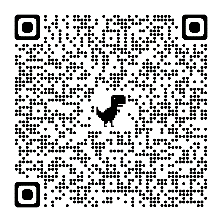 TTNội dungThực hiện01Đón tiếp đại biểuPhòng Hành chính và Bổ trợ tư pháp02Tuyên bố lý do, giới thiệu đại biểuLãnh đạo Phòng Hành chính và Bổ trợ tư pháp03Phát biểu khai mạc Lãnh đạo Sở Tư pháp04Triển khai Thông tư số 03/2023/TT-BTP ngày 02/8/2023 của Bộ trưởng Bộ Tư pháp về Sửa đổi, bổ sung một số nội dung của Thông tư số 01/2022/TT-BTP ngày 04 tháng 01 năm 2022 của Bộ trưởng Bộ Tư pháp quy định chi tiết một số điều và biện pháp thi hành Nghị định số 87/2020/NĐ-CP ngày 28 tháng 7 năm 2020 của Chính phủ quy định về Cơ sở dữ liệu hộ tịch điện tử, đăng ký hộ tịch trực tuyếnLãnh đạo Phòng Hành chính và Bổ trợ tư pháp05Hướng dẫn tiếp nhận và xử lý hồ sơ Khai sinh, Khai tử từ hệ thống Dịch vụ liên thôngBáo cáo viên06Hướng dẫn tạo lập, trình ký, ký số, đóng dấu bản điện tử giấy khai sinh, trích lục khai tử phục vụ liên thông thủ tục hành chínhBáo cáo viên07Trao đổi, thảo luận và giải đáp khó khăn, vướng mắcBáo cáo viên, Lãnh đạo Phòng Hành chính và Bổ trợ tư pháp và Lãnh đạo Sở Tư pháp08Kết luận Hội nghịBan Tổ chức